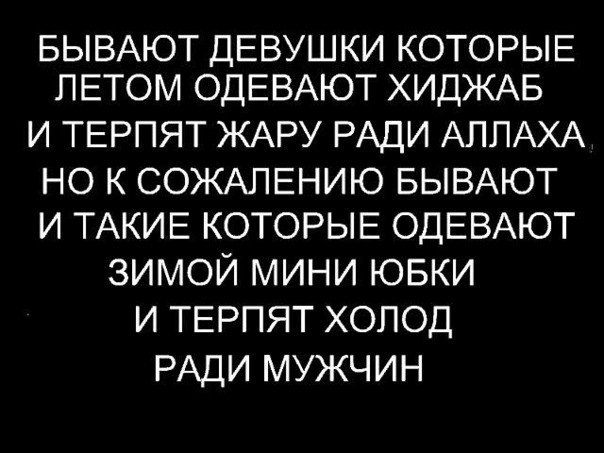 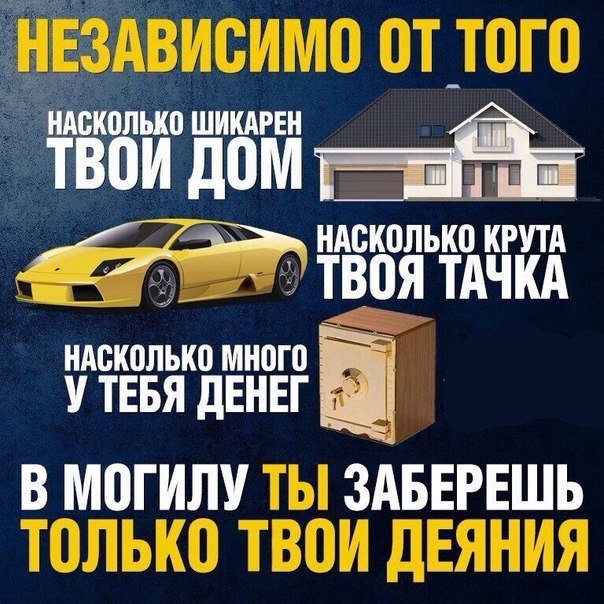 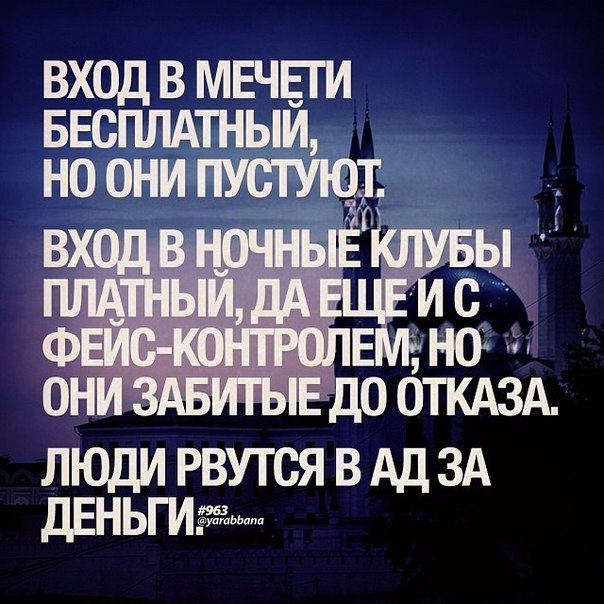 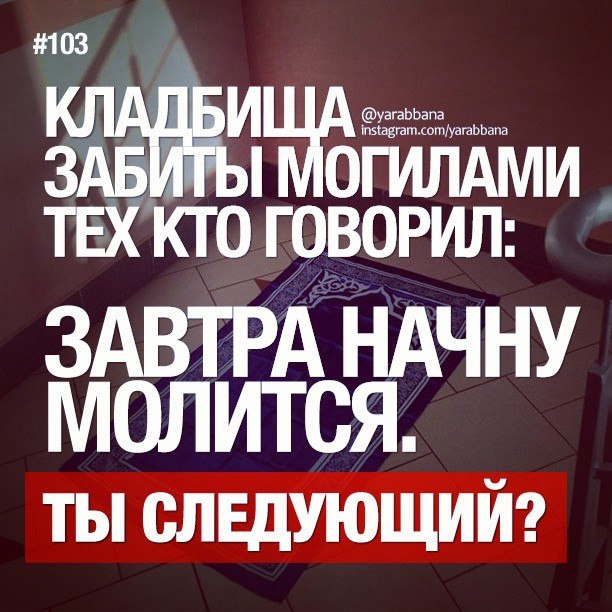 Всевышний сказал: «(Обитатели Ада) скажут: "Если бы мы прислушивались и были благоразумны, то не оказались бы среди обитателей Ада"» (Коран, 67:10)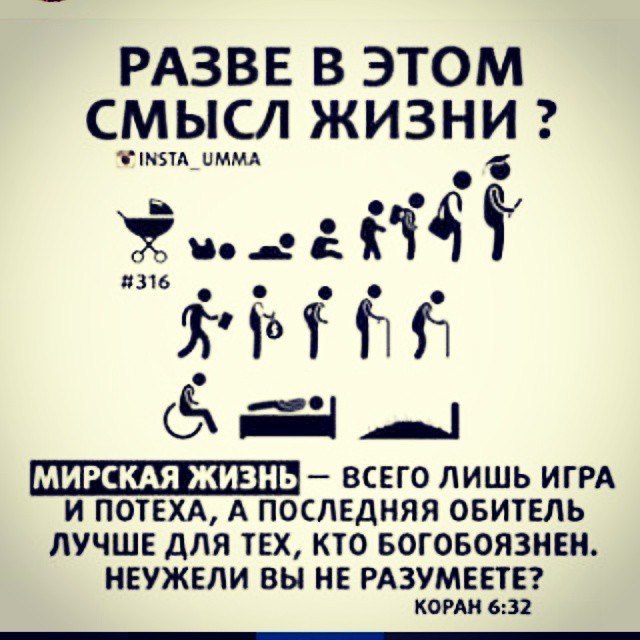 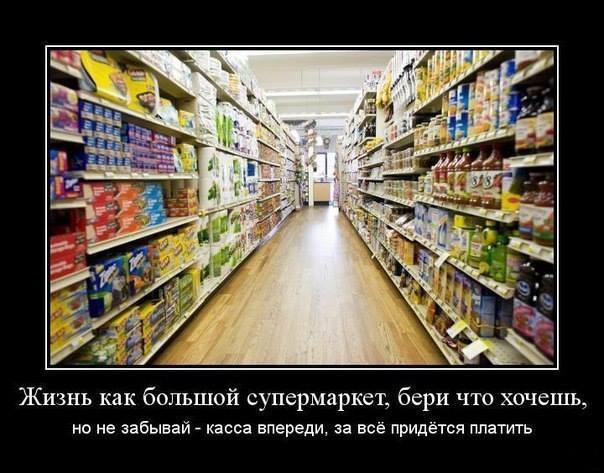 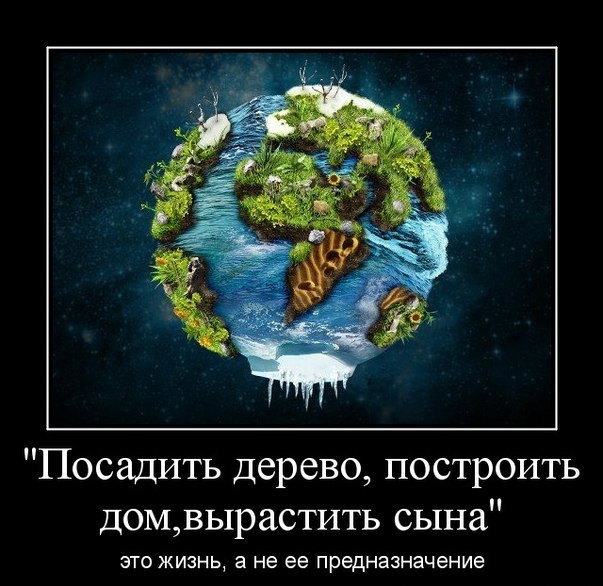 